應日一乙李昀真同學參加台灣日本研究學會「2014年全國大學校院日語演講比賽」決賽指導老師:古瀨和彥老師及塩川太郎老師決賽日期:103年11月30日(星期日)上午8:45前報到，9:00開始決賽地點:國立台灣師範大學教育大樓二樓演講廳(台北市大安區和平東路一段129之1號)資料來源: http://www.jsat.org.tw/hot_cg1.html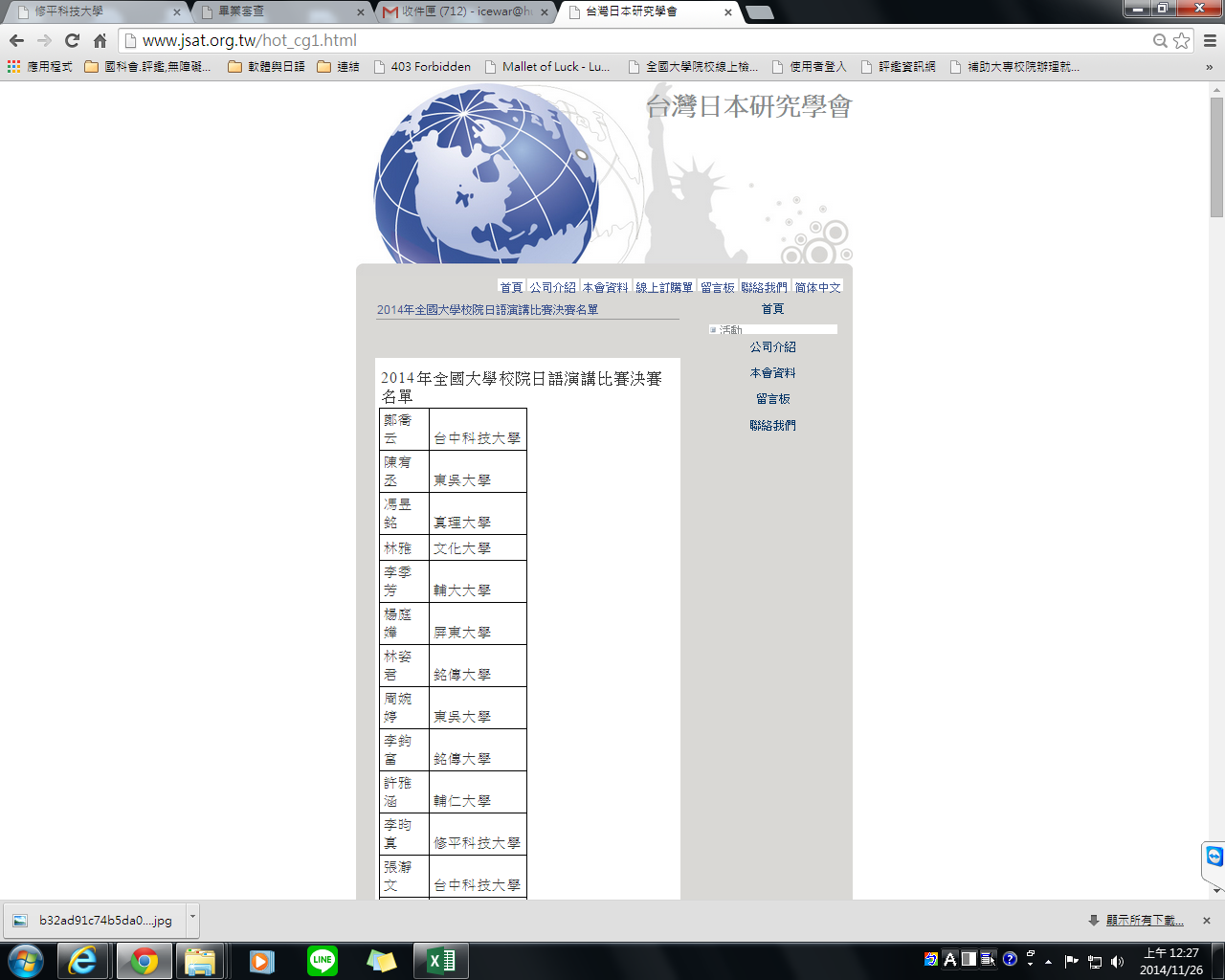 